AMyndir teknar með Snipping Tool – Takið 2–3 myndir með Snipping Tool og setjið inn hér fyrir neðan:BFarið á vef Seðlabanka Íslands –  Gengi – Fleiri gjaldmiðlarFinnið sölugengi evrunnar 5. janúar 2001.Finnið sölugengi evrunnar í dag.Afritið hér fyrir neðan.CFarið inn á söngtextasafn Snerpu.Finnið einhvern texta að eigin vali og afritið hér fyrir neðan.DFarið á Vísindavef Háskóla Íslandsog finnið svör við:Hver var Ada Lovelace?Hvaða drykkjarumbúðir eru umhverfisvænastar á Íslandi: plast, ál eða gler?Afritið upplýsingar hér fyrir neðan.EFarið inn á Wikipedia og farið inn á síður um t.d. ParísarsamkomulagiðJarðskjálfti – eða annað.Afritið upplýsingar hér fyrir neðan.FFarið á vef Hagstofu Íslands     (Lykiltölur – Hagtölur)Hver var mannfjöldi á Íslandi 1. janúar 2022?Setjið upplýsingarnar hér fyrir neðan.GFarið á uppskriftarvefi (t.d. grgs.is) og finnið einhverja uppskrift að eigin vali. Setjið heitið á uppskriftinni hér fyrir neðan og tengið í vefslóðina.Skrifaðu nafnið þitt hér (eyddu síðan þessum texta)Að afrita texta af netinu í Word-skjal:  
Afritið textann (Copy) af netinu og límið inn í Word-skjal með því að ýta á örina niður við Paste og velja 
Keep Text Only 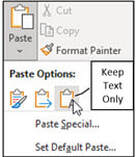 Ath. Verkefnið má fara á fleiri en eina síðuAð afrita texta af netinu í Word-skjal:  
Afritið textann (Copy) af netinu og límið inn í Word-skjal með því að ýta á örina niður við Paste og velja 
Keep Text Only 